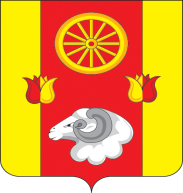 АдминистрацияКраснопартизанского сельского поселенияПОСТАНОВЛЕНИЕ 02.03.2022г.                                № 32                  п. КраснопартизанскийОб утверждении Положения о системе управления охраной труда и о комиссии по охране труда в Администрации Краснопартизанского сельского поселения В соответствии с Трудовым кодексом Российской Федерации, Приказом Министерства труда России от 19.08.2016г. № 438н «Об утверждении Типового положения о системе управления охраной труда», вступлением с 01.03.2022г. в силу Федерального закона от 02.07.2021г. № 311-ФЗ «О внесении изменений в Трудовой кодекс Российской Федерации» Администрация Краснопартизанского сельского поселения,ПОСТАНОВЛЯЕТ: Утвердить Положение о системе управления охраной труда    в  Администрации Краснопартизанского сельского поселения. (Приложение № 1)2.     Утвердить   Положение  о  комиссии   по  охране  труда  в  Администрации Краснопартизанского  сельского  поселения.  (Приложение  №2)            3.   Настоящее постановление  разместить  на  официальном сайте  Администрации                    Краснопартизанского   сельского   поселения http://krpartizansp.ru/ в сети Интернет.4. Настоящее постановление вступает в силу с 1 марта 2022г.5. Контроль за исполнением настоящего постановления оставляю за собой.Глава Администрации Краснопартизанского сельского поселения                                  Б.А. Макаренко               Приложение №1               к постановлению Администрации Краснопартизанского сельского поселения               от 02.03.2022г. № 32ПОЛОЖЕНИЕо системе управления охраной труда в Администрации Краснопартизанского  сельского поселенияОбщие положения.Настоящее Положение разработано в соответствии с Трудовым кодексом Российской Федерации, Типовым положением о системе управления охраной труда, утвержденном приказом Министерства труда и социальной защиты Российской Федерации от 19 августа 2016 года № 438н, межгосударственным стандартом ГОСТ 12.0.230-2007 «Система стандартов безопасности труда. Системы управления охраной труда. Общие требования», национальным стандартом РФ ГОСТ Р 12.0.007-2009 «Система стандартов безопасности труда. Система управления охраной труда в организации. Общие требования по разработке, применению, оценке и совершенствованию» и иными нормативно-правовыми актами об охране труда.Система управления охраной труда (далее - СУОТ) - часть общей системы управления, обеспечивающая управление рискам и в области охраны здоровья и безопасности труда, связанными с деятельностью Администрации Краснопартизанского сельского поселения (далее – администрация).Настоящее положение определяет порядок и структуру управления охраной труда в администрации, служит правовой и организационно-методической основой формирования управленческих структур, нормативных документов.Объектом управления является охрана труда - система сохранения жизни и здоровья работников в процессе трудовой деятельности, включающая в себя правовые, социально-экономические, организационно-технические, санитарно-гигиенические, лечебно-профилактические, реабилитационные и иные мероприятия.Условия труда - совокупность факторов производственной среды и трудового процесса, оказывающих влияние на работоспособность и здоровье работника.Безопасные условия труда - условия труда, при которых воздействие на работающих вредных и (или) опасных производственных факторов исключено либо уровни воздействия таких факторов не превышают установленных нормативов.        Вредный производственный фактор - фактор производственной среды или трудового процесса, воздействие которого может привести к профессиональному заболеванию работника.Опасный производственный фактор - фактор производственной среды или трудового процесса, воздействие которого может привести к травме или смерти работника.Опасность - потенциальный источник нанесения вреда, представляющий угрозу жизни и (или) здоровью работника в процессе трудовой деятельности.Рабочее место - место, где работник должен находиться или куда ему необходимо прибыть в связи с его работой и которое прямо или косвенно находится под контролем работодателя. Общие требования к организации безопасного рабочего места устанавливаются федеральным органом исполнительной власти, осуществляющим функции по выработке и реализации государственной политики и нормативно-правовому регулированию в сфере труда, с учетом мнения Российской трехсторонней комиссии по регулированию социально-трудовых отношений.Средство индивидуальной защиты - средство, используемое для предотвращения или уменьшения воздействия на работника вредных и (или) опасных производственных факторов, особых температурных условий, а также для защиты от загрязнения.Средства коллективной защиты - технические средства защиты работников, конструктивно и (или) функционально связанные с производственным оборудованием, производственным процессом, производственным зданием (помещением), производственной площадкой, производственной зоной, рабочим местом (рабочими местами) и используемые для предотвращения или уменьшения воздействия на работников вредных и (или) опасных производственных факторов.Производственная деятельность - совокупность действий работников с применением средств труда, необходимых для оказание различных видов услуг. Требования охраны труда - государственные нормативные требования охраны труда, а также требования охраны труда, установленные локальными нормативными актами работодателя, в том числе правилами (стандартами) организации и инструкциями по охране труда.Государственная экспертиза условий труда - оценка соответствия объекта экспертизы государственным нормативным требованиям охраны труда.Профессиональный риск - вероятность причинения вреда жизни и (или) здоровью работника в результате воздействия на него вредного и (или) опасного производственного фактора при исполнении им своей трудовой функции с учетом возможной тяжести повреждения здоровья.Управление профессиональными рисками - комплекс взаимосвязанных мероприятий и процедур, являющихся элементами системы управления охраной труда и включающих в себя выявление опасностей, оценку профессиональных рисков и применение мер по снижению уровней профессиональных рисков или недопущению повышения их уровней, мониторинг и пересмотр выявленных профессиональных рисков.Политика в области охраны труда.Основными принципами системы управления охраной труда в администрации являются: обеспечение приоритета сохранения жизни и здоровья работников и лиц, в процессе их трудовой деятельности и организованного отдыха;гарантии прав работников на охрану труда;деятельность, направленная на профилактику и предупреждение производственного травматизма и профессиональной заболеваемости;обеспечение выполнения требований охраны труда, содержащихся в законодательстве Российской Федерации, отраслевых правилах по охране труда, а также в правилах безопасности, санитарных и строительных нормах и правилах, государственных стандартах, организационно-методических документах, инструкциях по охране труда для создания здоровых и безопасных условий труда;наличие квалифицированных специалистов по охране труда;планирование мероприятий по охране труда;неукоснительное исполнение требований охраны труда работодателем и работниками, ответственность за их нарушение.Основные задачи Системы управления охраной труда в администрации:реализация основных направлений политики организации в сфере охраны труда и выработка предложений по ее совершенствованию;разработка и реализация программ улучшения условий и охраны труда;создание условий, обеспечивающих соблюдение законодательства по охране труда, в том числе обеспечение безопасности эксплуатации зданий и сооружений, используемых в трудовом процессе, оборудования, приборов и технических средств трудового процесса;формирование безопасных условий труда;контроль за соблюдением требований охраны труда; - обучение и проверка знаний по охране труда, в том числе, создание и совершенствование непрерывной системы образования в области обеспечения охраны труда;предотвращение несчастных случаев с лицами, осуществляющих трудовую деятельность в администрации;охрана и укрепление здоровья персонала, лиц, осуществляющих трудовую деятельность в администрации, организация их лечебно-профилактического обслуживания, создание оптимального сочетания режимов труда, производственного процесса, организованного отдыха.Цели работодателя в области Охраны труда.Основные цели работодателя в области охраны труда содержатся в Политике в области охраны труда, определенной разделом 2 настоящего Положения и достигаются путем реализации работодателем процедур, предусмотренных разделом 6.Обеспечение функционирования СУОТ(распределение обязанностей в сфере охраны труда между должностными лицами).Структура системы управления охраной труда:Организационно система управления охраной труда является двухуровневой.Управление охраной труда на первом уровне в соответствии с имеющимися полномочиями осуществляет работодатель.Управление охраной труда на втором уровне в соответствии с имеющимися полномочиями осуществляет комиссия по охране труда.Порядок организации работы по охране труда в администрации определяется ее Уставом, Правилами внутреннего трудового распорядка, должностными инструкциями и требованиями настоящего Положения.Обязанности работодателя по обеспечению безопасных условий труда работников в процессе трудовой деятельности:обеспечение безопасности работников при эксплуатации зданий, сооружений, оборудования, осуществлении технологических процессов, а также применяемых в производстве инструментов, сырья и материалов;обеспечение создания и функционирования системы управления охраной труда (далее – СУОТ);применение средств индивидуальной и коллективной защиты работников;обеспечение соответствующих требованиям охраны труда условий труда на каждом рабочем месте;соблюдение режима труда и отдыха работников в соответствии с трудовым законодательством и иными нормативными правовыми актами, содержащими нормы трудового права;проведение специальной оценки условий труда в соответствии с законодательством о специальной оценке условий труда;принятие мер по предотвращению аварийных ситуаций, сохранению жизни и здоровья работников при возникновении таких ситуаций, в том числе по оказанию пострадавшим первой помощи;расследование и учет несчастных случаев на производстве и профессиональных заболеваний в установленном порядке;обеспечение разработки и утверждения правил и инструкций по охране труда с учетом мнения выборного органа первичной профсоюзной организации или иного уполномоченного работниками органа в порядке, установленном ст. 372 ТК РФ для принятия локальных нормативных актов;обеспечение наличия комплекта нормативных правовых актов, содержащих требования охраны труда в соответствии со спецификой деятельности.Обязанности по обучению работников в области охраны труда:обучение безопасным методам и приемам выполнения работ и оказанию первой помощи пострадавшим на производстве, проведение инструктажа по охране труда, стажировки на рабочем месте и проверки знаний требований охраны труда.недопущение к работе лиц, не прошедших в установленном порядке обучение и инструктаж по охране труда, стажировку и проверку знаний требований охраны труда;ознакомление работников с требованиями охраны труда.Обязанности по контролю и информированию:организация контроля за состоянием условий труда на рабочих местах, а также за правильностью применения работниками средств индивидуальной и коллективной защиты.недопущение работников к исполнению ими трудовых обязанностей без прохождения обязательных медицинских осмотров, обязательных психиатрических освидетельствований, а также в случае медицинских противопоказаний.информирование работников об условиях и охране труда на рабочих местах, о риске повреждения здоровья, предоставляемых им гарантиях, полагающихся им компенсациях и средствах индивидуальной защиты.предоставление информации и документов, необходимых для выполнения соответствующих полномочий, федеральным органам исполнительной власти; органам исполнительной власти субъектов РФ в области охраны труда; органам профсоюзного контролябеспрепятственный допуск должностных лиц перечисленных органов исполнительной власти, а также органов Фонда социального страхования РФ и представителей органов общественного контроля в целях проведения проверок условий и охраны труда и расследования несчастных случаев на производстве и профессиональных заболеваний.обеспечение выполнения предписаний должностных лиц Роструда, других федеральных органов исполнительной власти, осуществляющих государственный контроль (надзор) в установленной сфере деятельности, и рассмотрения представлений органов общественного контроля в сроки, предусмотренные Трудовым кодексом РФ и иными федеральными законами.Обязанности социальной направленности:приобретение за счет собственных средств индивидуальной защиты, а также смывающих и обезвреживающих средств, прошедших обязательную сертификацию или декларирование соответствия в установленном законодательством РФ порядке;организация проведения за счет собственных средств в случаях, предусмотренных трудовым законодательством и иными содержащими нормы трудового права нормативными правовыми актами, обязательных предварительных, периодических, других обязательных медицинских осмотров, обязательных психиатрических освидетельствований работников, внеочередных медицинских осмотров, обязательных психиатрических освидетельствований работников по их просьбам в соответствии с медицинскими рекомендациями с сохранением за ними места работы (должности) и среднего заработка на время прохождения указанных медицинских осмотров, обязательных психиатрических освидетельствований;санитарно-бытовое обслуживание и медицинское обеспечение работников согласно требованиям охраны труда, а также доставка работников в медицинскую организацию для оказания им неотложной медицинской помощи;обязательное социальное страхование работников от несчастных случаев на производстве и профессиональных заболеваний.Права работодателя. Работодатель вправе:-контролировать безопасность с помощью дистанционного видеонаблюдения и аудиозаписи;-вести электронный документооборот в области ОТ;предоставлять дистанционный доступ к наблюдению за производством работ и базам электронных документов контролирующим органам;приостановить работы при возникновении угрозы жизни и здоровью работников, в том числе при эксплуатации зданий и оборудования - до устранения угрозы;- создавать необходимые условия труда при приеме на работу инвалида или при признании таковым штатного сотрудника;согласовывать с другим работодателем мероприятия по предотвращению травматизма, если работы проводятся на его территории.Функции комиссии по охране трудаФункциями Комиссии являются:рассмотрение предложений работодателя, работников, трудового коллектива для выработки рекомендаций, направленных на улучшение условий и охраны труда работников;участие в проведении обследований состояния условий и охраны труда в администрации, рассмотрении их результатов и выработке рекомендаций работодателю по устранению выявленных нарушений;информирование работников администрации о проводимых мероприятиях по улучшению условий и охраны труда, профилактике производственного травматизма, профессиональных заболеваний;доведение до сведения работников администрации результатов специальной оценки условий труда и сертификации работ по охране труда;содействие в организации проведения предварительных при поступлении на работу и периодических медицинских осмотров и соблюдения медицинских рекомендаций при трудоустройстве;участие в рассмотрении вопросов финансирования мероприятий по охране труда в администрации, обязательного социального страхования от несчастных случаев на производстве и профессиональных заболеваний;подготовка и представление работодателю предложений по совершенствованию работ по охране труда и сохранению здоровья работников;рассмотрение проектов локальных нормативных правовых актов по охране труда и подготовка предложений по ним работодателю.Распределение обязанностей и ответственности по охране труда между работниками администрации.Обязанности работодателя в управлении охраной труда изложены в п.настоящего Положения.Обязанности работников.Работодатель в силу ст. 22 ТК РФ имеет право требовать от работника исполнения следующих обязанностей:соблюдения требований охраны труда;правильного применения средств индивидуальной и коллективной защиты;прохождения обучения безопасным методам и приемам выполнения работ, оказанию первой помощи пострадавшим на производстве, инструктажа по охране труда, стажировки на рабочем месте, проверки знаний требований охраны труда;немедленного извещения непосредственного или вышестоящего руководителя о любой ситуации, угрожающей жизни и здоровью людей, о каждом несчастном случае, происшедшем на производстве, или об ухудшении состояния здоровья, в том числе о проявлении признаков острого профессионального заболевания (отравления);прохождения обязательных предварительных (при поступлении на работу) и периодических (в течение трудовой деятельности) и других обязательных медицинских осмотров по направлению работодателя в случаях, предусмотренных Трудовым кодексом РФ и иными федеральными законами.Права  работника. Работник имеет право на:рабочее место, соответствующее требованиям охраны труда;обязательное социальное страхование от несчастных случаев на производстве и профессиональных заболеваний в соответствии с федеральным законом;получение достоверной информации от работодателя, соответствующих государственных органов и общественных организаций об условиях и охране труда на рабочем месте, о существующем риске повреждения здоровья, а также о мерах по защите от воздействия вредных и (или) опасных производственных факторов;обеспечение прав на санитарно-бытовое обслуживание;отказ от выполнения работ в случае возникновения опасности для его жизни и здоровья вследствие нарушения требований охраны труда, за исключением случаев, предусмотренных федеральными законами, до устранения такой опасности;обеспечение средствами индивидуальной и коллективной защиты в соответствии с требованиями охраны труда за счет средств работодателя;обучение безопасным методам и приемам труда за счет средств работодателя;личное участие или участие через своих представителей в рассмотрении вопросов, связанных с обеспечением безопасных условий труда на его рабочем месте, и в расследовании происшедшего с ним несчастного случая на производстве или профессионального заболевания;внеочередной медицинский осмотр в соответствии с медицинскимирекомендациями с сохранением за ним места работы (должности) и среднего заработка во время прохождения указанного медицинского осмотра.Комиссия по охране труда.Комиссия по охране труда (далее - Комиссия) является составной частью Системы управления охраной труда администрации.Работа Комиссии строится на принципах социального партнерства.Комиссия взаимодействует с государственными органами управления охраной труда, органами федеральной инспекции труда, другими государственными органами надзора и контроля.Комиссия в своей деятельности руководствуется законами и иными нормативными правовыми актами Российской Федерации, коллективным договором, иными локальными нормативными правовыми актами администрации.Задачами Комиссии являются:разработка на основе предложений членов Комиссии программы совместных действий с работодателем по обеспечению требований охраны труда, предупреждению производственного травматизма, профессиональных заболеваний;организация проведения проверок состояния условий и охраны труда на рабочих местах, подготовка соответствующих предложений работодателю по решению проблем охраны труда на основе анализа состояния условий и охраны труда, производственного травматизма и профессиональной заболеваемости;информирование работников о состоянии условий и охраны труда на рабочих местах, существующем риске повреждения здоровья, средствах индивидуальной защиты. Процедуры направленные на достижение целей  работодателя в области охраны труда.Подготовка и обучение персонала по охране труда.Обучение и проверка знаний требований охраны труда.Обучение по охране труда и проверку знаний требований охраны труда всех работников осуществляют с целью обеспечения профилактических мер по сокращению производственного травматизма и профессиональных заболеваний. Ответственность за организацию и своевременность обучения по охране труда и проверку знаний требований охраны труда работников несет руководитель администрации в порядке, установленном законодательством Российской Федерации.Обучение по охране труда предусматривает:вводный инструктаж;инструктаж на рабочем месте: первичный, повторный, внеплановый и целевой;обучение	руководителей	и	специалистов,	а	также	обучение	иныхотдельных категорий, застрахованных в рамках системы обязательного социального страхования.Все принимаемые на работу лица, а также командированные в работники проходят в установленном порядке вводный инструктаж.Вводный инструктаж по охране труда проводят по программе, разработанной на основании законодательных и иных нормативных правовых актов Российской Федерации с учетом специфики деятельности администрации.Повторный, внеплановый и целевой инструктажи на рабочем месте проводит должностное лицо, прошедшее в установленном порядке обучение по охране труда и проверку знаний требований охраны труда, назначенное главой администрации.Первичный инструктаж на рабочем месте проводят до начала самостоятельной работы:со всеми вновь принятыми работниками;с работниками, переведенными в установленном порядке из другого структурного подразделения, либо работниками, которым поручается выполнение новой для них работы.Вводный и первичный инструктаж на рабочем месте проводится по программам, разработанным и утвержденным в установленном порядке в соответствии с требованиями законодательных и иных нормативных правовых актов по охране труда, локальных нормативных актов организации, инструкций по охране труда.Повторный инструктаж проходят все работники не реже одного раза в6 месяцев по программам, разработанным для проведения первичного инструктажа на рабочем месте.Внеплановый инструктаж проводят:при введении в действие новых или изменении законодательных и иных нормативных правовых актов, содержащих требования охраны труда, а также инструкций по охране труда;при изменении технологических процессов, замене или модернизации оборудования, приспособлений и других факторов, влияющих на безопасность труда;при нарушении работниками требований охраны труда, если эти нарушения создали реальную -грозу наступления тяжких последствий (несчастный случай, авария и т.п.);-по требованию должностных лиц органов государственного надзора и контроля;по решению руководителя администрации.Целевой инструктаж проводят при выполнении разовых работ, ликвидации последствий аварий, стихийных бедствий и работ, на которые оформляют наряд-допуск, разрешение или другие специальные документы, а также при проведении массовых мероприятий.Обучение руководителей и специалистов.Глава и специалисты администрации проходят обучение по охране труда в объеме должностных обязанностей при поступлении на работу, далее – по мере необходимости, но не реже одного раза в три года.Обучение по охране труда проходят в обучающих организациях в области охраны труда:глава администрации, специалисты администрации в соответствии с распоряжением главы.Руководитель и специалисты администрации проходят очередную проверку знаний требований охраны труда не реже одного раза в три года.Внеочередную проверку знаний требований охраны труда работников администрации независимо от срока проведения предыдущей проверки проводят:при введении новых или внесении изменений и дополнений в действующие законодательные и иные нормативные правовые акты, содержащие требования охраны труда. При этом осуществляют проверку знаний только этих законодательных и нормативных правовых актов;при назначении или переводе работников на другую работу, если новые обязанности требуют дополнительных знаний по охране труда;по требованию должностных лиц федеральной инспекции труда, других органов государственного надзора и контроля, а также федеральных органов исполнительной власти, а также руководителем администрации (или уполномоченного им лица) при установлении нарушений требований охраны труда и недостаточных знаний требований безопасности и охраны труда;после происшедших аварий и несчастных случаев, а также при выявлении неоднократных нарушений работниками требований нормативных правовых актов по охране труда;при перерыве в работе в данной должности более одного года.Объем и порядок процедуры внеочередной проверки знаний требований охраны труда определяет сторона, инициирующая ее проведение.Организация и проведения специальной оценки условий труда.Управление профессиональными рисками.Организация и проведение наблюдения за состоянием здоровья работников.Информирование работников об условиях труда на их рабочих местах, уровнях профессиональных рисков, а также о предоставляемых им гарантиях, полагающихся компенсациях.Обеспечение работников средствами индивидуальной и коллективной защиты, смывающими и обезвреживающими средствами.Исходный анализ опасностей и оценка рисков.Основными принципами обеспечения безопасности труда являются:предупреждение и профилактика опасностей (реализация мероприятий по улучшению условий труда, включая ликвидацию или снижение уровней профессиональных рисков или недопущение повышения их уровней, с соблюдением приоритетности реализации таких мероприятий;минимизация повреждения здоровья работников.Принцип минимизации повреждения здоровья работников - предусмотрение мер, обеспечивающих постоянную готовность к локализации (минимизации) и ликвидации последствий реализации профессиональных рисков. Приоритетность реализации мероприятий по улучшению условий и охраны труда, ликвидации или снижению уровней профессиональных рисков либо недопущению повышения их уровней устанавливается в примерном перечне, указанном в части третьей статьи 225 Трудового кодекса РФ.Основным процессом в администрации является административно- управленческая деятельность работников с применением персональных компьютеров и оргтехники.Администрация не осуществляет деятельности, подлежащей лицензированию в сфере промышленной безопасности и обращения с отходами производства и потребления, не является субъектом электроэнергетики, не имеет в собственности технических устройств, тепловых и электроустановок, эксплуатация которых контролируется Ростехнадзором.Основными опасностями для работников являются (по мере значимости риска и возможного ущерба):риски, связанные с возможностью возникновения и развития пожара;травма при служебных командировках и при использовании служебного транспорта;падение (подскальзывание, спотыкание) при перемещении по территории и помещению;поражение	электрическим	током	при	несанкционированном осуществлении ремонта электрооборудования;перепад по высоте до 1,8 метра при эпизодическом использовании приставных лестниц и стремянок;психоэмоциональные нагрузки, связанные с особыми условиями труда, повышенной ответственностью за результат труда, общением с людьми;зрительное утомление при работе с персональными компьютерами;приём людей в период роста простудной заболеваемости;острые кромки бумаги, неисправные части строительных конструкций, канцелярских - принадлежностей, оргтехники и др.;электромагнитное	излучение	мобильных	телефонов	при	их использовании в рабочее время;факторы микроклимата (температура, скорость движения и влажность воздуха, в том числе при работе систем кондиционирования);шум (голос, телефоны) в служебных помещениях;нагрузка на шейно-плечевой пояс, неудобное расположение ног при работе с персональным компьютером, стереотипные движения по управлению манипулятором «мышь»;прочие.Процедура обеспечения оптимальных режимов труда и отдыха.Режим труда и отдыха работников устанавливается Правилами трудового распорядка администрации.Для работников, занятых использованием персональных компьютеров, имеются специальные перерывы для отдыха и проветривания помещений. Во время перерывов организуются «физкультурные минутки» по методик  ,изложенной СанПиН 2.2.2/2.4.1340-03.В целях защиты от возможного перегревания или охлаждения, при температуре воздуха на рабочих местах выше или ниже допустимой по СанПиН 2.2.4.3359-16, время пребывания на рабочих местах ограничивается руководителями структурных подразделений с учётом объема служебных задач, рекомендаций Минтруда России и Роспотребнадзора.Процедуры обеспечения безопасных условий труда.  Все помещения должны:иметь исправные двери, окна, строительные элементы и конструкции, инженерные сети и коммуникацию, электрическую проводку и освещение;подлежать ремонту по необходимости и ежедневной влажной уборке. В помещениях обеспечивается удобство проходов.При обстановке помещений запрещается:использовать при эстетическом оформлении интерьера опасные способы размещения полок, картин, цветов и других декоративных элементов;использовать части строительных конструкций окон и рам для крепления или опирания инвентаря, мебели и др.;располагать полки с цветами над розетками или над рабочими местами;подвешивать к потолку объекты, могущие вызвать травмирование;закрывать датчики систем пожарного оповещения, элементы систем кондиционирования, а также доступ к окнам, электрическим розеткам;самостоятельно	осуществлять	внесение	изменений	в	конструкцию элементов помещения, в том числе ограждающих барьеров.Рабочие места должны обеспечивать:устойчивое положение и свободу движений работника;эргономичное и безопасное размещение оргтехники;безопасное и удобное обслуживание и уборку;соответствующие условия микроклимата;необходимую естественную и искусственную освещённость;безопасный доступ и возможность быстрой эвакуации;безопасность лиц, не связанных с эксплуатацией рабочего места (наличие проходов, установленных стульев для ожидающих посетителей и др.).Организация, взаимное расположение и состояние рабочих мест, помещений, проходов и коридоров, лестничных клеток, покрытий полов, потолков, перил и лестниц должны обеспечивать безопасное передвижение работников.Санитарно-бытовые помещения должны содержаться в чистоте, использоваться с исправными системами принудительной вентиляции, водоснабжения и канализации, укомплектовываться полотенцами бумажными, смывающими средствами и освежителями воздуха.Размещение личных транспортных средств работников возможно на специально отведённых площадях по согласованию с руководством.Территория вокруг здания и вход в здание должны содержаться в чистоте, очищаться от наледи. Место для курения должно отвечать требованиям пожарной безопасности.Персональные компьютеры и офисная оргтехника должны:эксплуатироваться в соответствии с СанПиН 2.2.2/2.4.1340-03;применяться в соответствии с условиями эксплуатации;иметь сертификат соответствия, проверяемый в процессе покупки;ремонтироваться силами специализированных организаций.При эксплуатации электрооборудования в соответствии с требованиями Правил противопожарного режима запрещается:а)	эксплуатировать электропровода и кабели с видимыми нарушениями изоляции, пользоваться розетками, выключателями с повреждениями;б) эксплуатировать светильники со снятыми колпаками (рассеивателями), предусмотренными конструкцией светильника;в) пользоваться электрочайниками и электронагревательными приборами, не имеющими устройств тепловой защиты;г)	применять нестандартные электронагревательные приборы;д) оставлять без присмотра включенными в электрическую сеть электронагревательные приборы, а также другие бытовые электроприборы, в том числе находящиеся в режиме ожидания, за исключением электроприборов, которые могут и (или) должны находиться в круглосуточном режиме работы;е) размещать у электрощитов горючие вещества и материалы;ж) использовать временную электропроводку, а также удлинители для питания электроприборов, не предназначенные для временных работ.Планирование мероприятий по реализации процедур направленных на достижение целей работодателя в области Охраны труда.С целью планирования мероприятий по реализации процедур, направленных на достижение целей в области охраны, работодатель организует разработку, пересмотр и актуализацию плана мероприятий по охране труда (далееПлан).В Плане отражаются:результаты проведенного работодателем анализа состояния условий и охраны труда в администрации;-общий перечень мероприятий, проводимых при реализации процедур;ответственные	лица	за	реализацию	мероприятий,	проводимых	при реализации процедур;источник финансирования мероприятий, проводимых при реализации процедур.6.11. Планирование улучшения функций СУОТПри планировании улучшения функционирования СУОТ руководитель администрации проводит анализ эффективности функционирования СУОТ, предусматривающий оценку следующих показателей:степень достижения целей работодателя в области охраны труда;способность СУОТ обеспечивать выполнение обязанностей работодателя, отраженных в Политике по охране труда;необходимость	изменения	критериев	оценки	эффективности функционирования СУОТ.Реагирование на аварии, несчастные случаи, отравления и профессиональные заболевания.С целью обеспечения и поддержания безопасных условий труда, недопущения случаев производственного травматизма и профессиональной заболеваемости работодатель устанавливает порядок выявления потенциально возможных аварий, порядок действий в случае их возникновения.При установлении порядка действий при возникновении аварии разработчиком инструкций учитываются существующие и разрабатываемые планы реагирования на аварии и ликвидации их последствий, а также необходимость гарантировать в случае аварии:защиту людей, находящихся в рабочей зоне, при возникновении аварии посредством использования внутренней системы связи и координации действий по ликвидации последствий аварии;возможность работников остановить работу и/или незамедлительно покинуть рабочее место и направиться в безопасное место;прекращение работ в условиях аварии;предоставление информации об аварии соответствующим компетентным органам, службам и подразделениям по ликвидации аварийных и чрезвычайных ситуаций, надежной связи работодателя с ними;оказание первой помощи пострадавшим в результате аварий и несчастных случаев на производстве и при необходимости вызов скорой медицинской помощи, выполнение противопожарных мероприятий и эвакуации всех людей, находящихся в рабочей зоне;подготовку работников для реализации мер по предупреждению аварий, обеспечению готовности к ним и к ликвидации их последствий.Результаты реагирования на аварии, несчастные случаи и профессиональные заболевания оформляются работодателем в форме акта с указанием корректирующих мероприятий по устранению причин, повлекших их возникновение.Микроповреждения и микротравмы.Работодатель самостоятельно учитывает и рассматривает обстоятельства и причины, приведшие к возникновению у работников микроповреждений (микротравм). Основанием для регистрации микроповреждения (микротравмы) работника и рассмотрения обстоятельств и причин, приведших к его возникновению, является обращение пострадавшего к своему непосредственному или вышестоящему руководителю, работодателю (его представителю).Управление документами СУОТ.С целью организации управления документами СУОТ работодатель устанавливает формы и рекомендации по оформлению локальных нормативных актов и иных документов, содержащих структуру системы, обязанности иответственность в сфере охраны труда и конкретного исполнителя, процессы обеспечения охраны труда и контроля, необходимые связи между обеспечивающие функционирование СУОТ.В качестве особого вида документов СУОТ, которые не подлежат пересмотру, актуализации, обновлению и изменению, определяется контрольно- учетные документы СУОТ, включая:акты и иные записи данных, вытекающие из осуществления СУОТ;журналы учета и акты записей данных об авариях, несчастных случаях, профессиональных заболеваниях;записи данных о воздействиях вредных (опасных) факторов производственной среды и трудового процесса на работников и наблюдении за условиями труда и за состоянием здоровья работников.    Приложение № 2                                                                           к постановлению Администрации Краснопартизанского сельского поселения  от 02.03.2022 года № 32ПОЛОЖЕНИЕо комиссии по  охране труда в Администрации Краснопартизанского  сельского поселения1. Положение о комиссии по охране труда (далее - Положение) разработано с целью организации совместных действий работодателя и работников, Администрации Краснопартизанского сельского поселения или иного уполномоченного работниками представительного органа по обеспечению требований охраны труда, предупреждению производственного травматизма и профессиональных заболеваний, сохранению здоровья работников.2. На основе Положения постановлением Главы Администрации Краснопартизанского сельского поселения утверждается Положение о комиссии по охране труда с учетом специфики деятельности работодателя.3. Положение предусматривает основные задачи, функции и права Комиссии.4. Комиссия является составной частью системы управления охраной труда в Администрации Краснопартизанского сельского поселения, а также одной из форм участия работников в управлении охраной труда. Работа Комиссии строится на принципах социального партнерства.5. Комиссия взаимодействует с органом исполнительной власти субъекта Российской Федерации в области охраны труда, на территории которого осуществляет деятельность Администрация Краснопартизанского сельского поселения, органами государственного надзора (контроля) за соблюдением трудового законодательства указанного субъекта Российской Федерации, другими органами государственного надзора (контроля).6. Комиссия в своей деятельности руководствуется законами и иными нормативными правовыми актами Российской Федерации, законами и иными нормативными правовыми актами субъектов Российской Федерации об охране труда, генеральным, региональным, отраслевым (межотраслевым), территориальным соглашениями, действующими в отношении работодателя, коллективным договором (соглашением по охране труда), локальными нормативными актами Администрации Краснопартизанкского сельского поселения.7. Задачами Комиссии являются:а) разработка и дальнейшее совершенствование программы совместных действий Администрации Краснопартизанского сельского поселения, работников и (или) иных уполномоченных представительных органов работников (при наличии таких представительных органов) по обеспечению безопасных условий труда и соблюдению требований охраны труда;б) рассмотрение проектов локальных нормативных актов Администрации Краснопартизанского сельского поселения по охране труда и формирование предложений по их корректировке в целях недопущения противоречий с требованиями действующего законодательства или ущемления прав работников;в) участие в организации и проведении контроля за состоянием условий труда на рабочих местах, выполнением требований охраны труда, а также за правильностью обеспечения и применения работниками средств индивидуальной и коллективной защиты;г) подготовка и представление Главе Администрации Краснопартизанского сельского поселения предложений по улучшению условий и охраны труда по результатам проведения проверок, а также на основе анализа причин производственного травматизма и профессиональной заболеваемости;д) рассматривать результаты проведения специальной оценки условий труда и оценки профессиональных рисков, поступившие особые мнения, а также замечания и предложения. е) содействие работодателю в информировании работников о состоянии условий и охраны труда на рабочих местах, существующем риске повреждения здоровья и о полагающихся работникам компенсациях за работу во вредных и (или) опасных условиях труда, средствах индивидуальной защиты.8. Функциями Комиссии являются:а) рассмотрение предложений работодателя, работников, выборного органа первичной профсоюзной организации или иного уполномоченного работниками представительного органа с целью выработки рекомендаций по улучшению условий и охраны труда;б) содействие работодателю в организации обучения по охране труда, безопасным методам и приемам выполнения работ, а также в организации проверки знаний требований охраны труда и проведения инструктажей по охране труда;в) рассмотрение замечаний и мнений уполномоченных по охране труда работников по результатам спецоценки и оценки профрисков;г)   участие в рассмотрении обстоятельств и причин микротравм;д)  анализ  локально-нормативные акты работодателя.е) участие в проведении проверок состояния условий и охраны труда на рабочих местах, рассмотрении их результатов, выработка предложений работодателю по приведению условий и охраны труда в соответствие с обязательными требованиями охраны труда;ё) информирование работников о проводимых мероприятиях по улучшению условий и охраны труда, профилактике производственного травматизма, профессиональных заболеваний;ж) информирование работников о результатах специальной оценки условий труда на их рабочих местах, в том числе о декларировании соответствия условий труда на рабочих местах государственным нормативным требованиям охраны труда;з) информирование работников о действующих нормативах по обеспечению смывающими и обезвреживающими средствами, прошедшей обязательную сертификацию или декларирование соответствия специальной одеждой, специальной обувью и другими средствами индивидуальной защиты, содействие осуществляемому у работодателя контролю за обеспечением ими работников, правильностью их применения, организацией их хранения, стирки, чистки, ремонта, дезинфекции и обеззараживания;и) содействие работодателю в мероприятиях по организации проведения предварительных при поступлении на работу и периодических медицинских осмотров и учету результатов медицинских осмотров при трудоустройстве;й) содействие работодателю в рассмотрении вопросов финансирования мероприятий по охране труда, обязательного социального страхования от несчастных случаев на производстве и профессиональных заболеваний, а также осуществлении контроля за расходованием средств, направляемых на предупредительные меры по сокращению производственного травматизма и профессиональной заболеваемости;к) содействие работодателю во внедрении более совершенных технологий производства, нового оборудования, средств автоматизации и механизации производственных процессов с целью создания безопасных условий труда, ликвидации (сокращении числа) рабочих мест с вредными (опасными) условиями труда;л) подготовка и представление работодателю предложений по совершенствованию организации работ с целью обеспечения охраны труда и сохранения здоровья работников, созданию системы поощрения работников, соблюдающих требования охраны труда;м) подготовка и представление работодателю, выборному органу первичной профсоюзной организации предложений по разработке проектов локальных нормативных актов по охране труда, участие в разработке и рассмотрении указанных проектов;н) содействовать работодателю в рассмотрении обстоятельств, выявление причин, приводящих к микроповреждениям (микротравмам).9. Для осуществления возложенных функций Комиссия вправе:а) запрашивать от работодателя информацию о состоянии условий труда на рабочих местах, производственного травматизма и профессиональной заболеваемости, наличии опасных и вредных производственных факторов и принятых мерах по защите от их воздействия, о существующем риске повреждения здоровья;б) заслушивать на заседаниях Комиссии сообщения работодателя (его представителей), руководителей структурных подразделений и других работников организации по вопросам об обеспечении безопасных условий и охраны труда на рабочих местах работников и соблюдении их гарантий и прав на охрану труда;в) заслушивать на заседаниях Комиссии руководителей структурных подразделений работодателя и иных должностных лиц, работников, допустивших нарушения требований охраны труда, повлекшие за собой тяжелые последствия, и вносить работодателю предложения о привлечении их к ответственности в соответствии с законодательством Российской Федерации;г) участвовать в подготовке предложений к разделу коллективного договора (соглашения) по охране труда по вопросам, находящимся в компетенции Комиссии;д) вносить работодателю предложения о стимулировании работников за активное участие в мероприятиях по улучшению условий и охраны труда;е) содействовать разрешению трудовых споров, связанных с применением законодательства об охране труда, изменением условий труда, предоставлением работникам, занятым во вредных и (или) опасных условиях труда, предусмотренных законодательством гарантий и компенсаций.10. Комиссия создается по инициативе работодателя и (или) по инициативе работников либо их представительного органа на паритетной основе (каждая сторона имеет один голос вне зависимости от общего числа представителей стороны) из представителей работодателя или иного представительного органа работников.11. Численность членов Комиссии определяется в зависимости от численности работников, занятых у работодателя, организационной структуры, специфики производства и других особенностей по взаимной договоренности сторон, представляющих интересы работодателя и работников.12. Выдвижение в Комиссию представителей работников может осуществляться на основании решения выборного органа организации, если он объединяет более половины работающих, или на собрании (конференции) работников организации; представители работодателя выдвигаются работодателем. Состав Комиссии утверждается распоряжением Главы Администрации Краснопартизанского сельского поселения.13. Комиссия избирает из своего состава председателя, заместителей от каждой стороны и секретаря. Председателем Комиссии, как правило, является непосредственно Глава Администрации Краснопартизанского сельского поселения или его уполномоченный представитель, одним из заместителей является представитель организации или иного уполномоченного работниками представительного органа, секретарем - работник службы охраны труда работодателя.14. Комиссия осуществляет свою деятельность в соответствии с разрабатываемыми им регламентом и планом работы, которые утверждаются председателем Комиссии.15. Члены Комиссии проходят обучение по охране труда и проверку знания требований охраны труда в порядке, установленном Правительством Российской Федерации.16. Члены Комиссии, представляющие работников, отчитываются не реже одного раза в год собранием (конференцией) работников о проделанной ими в Комиссии работе. Собрание (конференция) работников вправе отзывать из состава Комиссии своих представителей и выдвигать в его состав новых представителей. Работодатель вправе своим распоряжением отзывать своих представителей из состава Комиссии и назначать вместо них новых представителей.17. Обеспечение деятельности Комиссии, его членов (освобождение от основной работы на время исполнения обязанностей, прохождения обучения по охране труда) устанавливается коллективным договором, локальным нормативным актом работодателя.